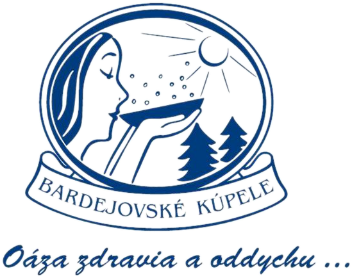 BARDEJOVSKÉ KÚPELE  Tlačová informácia                                                 	Bardejovské Kúpele 7.júna 2021Dajte si zdravie do poriadku v luxuse hotela Alexander Teraz je čas urobiť niečo pre svoje zdravie v Bardejovských KúpeľochObmedzujúce opatrenia počas lock-downu zhoršili v mnohých prípadoch zdravotný stav mnohých ľudí. Súčasné uvoľňovanie, v kombinácii s priaznivými zľavovými reštartovacími cenami, otvárajú priaznivé možnosti  na kúpeľnú liečbu. Najširšiu ponuku zdravotných indikácií, vyžadujúcich kúpeľné pobyty, ponúkajú Bardejovské Kúpele. a.s. Sú vhodné ako pre klientov zdravotných poisťovní, tak aj pre samoplatcov. Informuje o tom ekonomicko-obchodná riaditeľka BARDEJOVSKÝCH KÚPEĽOV, a.s., Tamara Šatanková.,,Nečakajte kým udrie ďalšia vlna covidu a vyberte sa do kúpeľov čo najskôr, hlavne ak pociťujete zdravotné problémy. V závere mája sme znovu otvorili naše najluxusnejšie ubytovacie zariadenie - štvorhviezdičkový kongresový hotel ALEXANDER****. V súčasnosti tu máme do 27.júna 2021 akciu ,,Liečebný vital pobyt“, s akciovými cenami začínajúcimi na 53 eurách pre jednu osobu a noc s full službami. Jún sa nám sľubne zapĺňa, obsadenosť je už na  úrovni  70%. Voľné miesta sú ešte v júli a auguste, tešíme sa, že hostia ich využijú. Na obdobie 28.6. až 30.9.2021 sme im pripravili akciový pobyt ,,Vitálne leto“, kde začínajú pobyty od 72 EUR na osobu a deň,“ vymenúva T.Šatanková.Aktuálna ponuka relaxačných, ozdravných  i liečebných pobytov,  vrátane postcovidovej liečby, v Bardejovských Kúpeľoch  je široká a ubytovanie si každý môže prispôsobiť v rôznych zariadeniach od štvorhviezdičkových hotelov až po vilky. V ponuke sú napríklad relaxačné pobyty Vitálne leto (víkendový pobyt i pobyt počas týždňa), ozdravný pobyt Wellness RELAX, liečebné pobyty EXTRA, ZDRAVÝ CHRBÁT, OBEZITA, SENIOR STANDARD, SENIOR SPECIAL. Napríklad ,,Liečebný vital pobyt“  obsahuje pri trojdňovom pobyte s 2 prenocovaniami v hoteli Alexander, ubytovanie v dvojlôžkovej izbe exclusive, plnú penziu formou bufetov, neobmedzený vstup do Wellness Spa v hoteli Ozón na základe návrhu lekára. V cene sú aj procedúry ako klasická masáž, minerálny prísadový kúpeľ, pobyt v soľnej jaskyni a pitné kúry na kolonáde. Pobyt Vitálne leto zahŕňa aj neobmedzený vstup do druhého wellness v hoteli Alexander a  neobmedzený vstup na letné kúpalisko počas mesiacov júl a august (len v prípade priaznivej epidemiologickej situácie).Bonusy  a wellness majú všetky pobyty a pre každéhoV cene každého pobytu je zahrnuté ubytovanie, stravovanie formou plnej, resp. polpenzie, lekárske vyšetrenie,  procedúry denne + 3 krát denne pitná kúra. Zo širokej ponuky ubytovacích zariadení v najvyššej kategórii EXCLUSIVE v rekonštruovanom hoteli ALEXANDER alebo Superior v hoteloch Astória, Ozón a Carola, až po standard  a economy vo vilkách, si vyberie naozaj každý. V prípade polpenzie sa z cien odpočíta 5 € na osobu a noc. Naopak kúpele účtujú doplatok vo výške 5 € osoba/noc za výber konkrétnej izby, resp. za izbu s balkónom. Všetci klienti majú ako bonus denne 2 hodinový vstup do WELLNESS SPA – bazénový svet, pravidelný animačný program, medicínske a historické prednášky a vstup na tanečné zábavy. Bardejovské kúpele sú v súčasnosti jednými z najlepšie vybavených liečebných zariadení s jedinečnou tradíciou a modernými liečebnými postupmi. Ubytovacie a liečebné kapacity BARDEJOVSKÝCH KÚPEĽOCH, a.s. sa pomaly zapĺňajú a už začiatkom  júna  presiahla viac ako polovicu z celkovej kapacity 1100 lôžok.Pri kúpe pobytu priamo cez obchodné oddelenie Bardejovských kúpeľov, alebo cez hotel Alexander /telefonicky, mailom, online formulár/, dostane každý klient bezplatne zľavovú vernostnú kartu Regioncard Šariš - Bardejov, kde si počas pobytu môže uplatniť ďalšie zľavy a pri každom ďalšom pobyte zľavu 5% z pobytu. Platí to len pre pobyty v hoteli Alexander. Viac informácií na : https://www.hotelalexander.sk/, www.kupele-bj.sk,   www.visitbardejov.skCentrálne rezervačné oddelenie:
Tel.: 054/477 4346, 477 2717 Fax: 054/472 3549
E-mail: rezervacie@kupele-bj.sk, pk@kupele-bj.sk